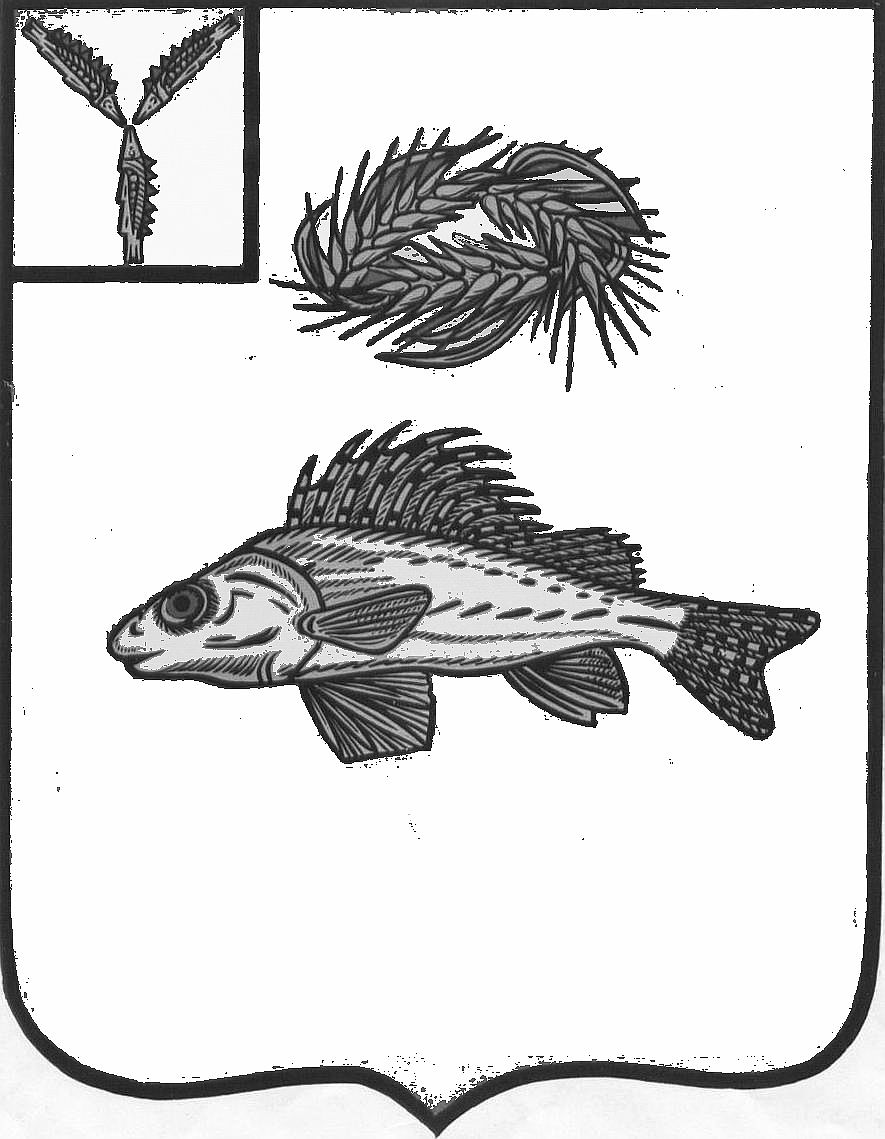 О внесении изменения в постановление администрации ЕМР от 01.11.2016г. № 725        Руководствуясь Уставом Ершовского муниципального района Саратовской области, администрация Ершовского муниципального района ПОСТАНОВЛЯЕ:     1. Дополнить пункт 1 постановления администрации Ершовского муниципального района от 01.11.2016г. № 725 «Об утверждении перечня должностей муниципальной службы, предусмотренного статьей 12 Федерального закона № 273-ФЗ «О противодействии коррупции» следующими новыми абзацами следующего содержания:«- начальник отдела строительства, архитектуры и благоустройства;- заместитель начальника отдела строительства, архитектуры и благоустройства;- главный специалист отдела строительства, архитектуры и благоустройства;- начальник отдела по управлению муниципальным имуществом, земельным ресурсам и экономической политики;- консультант отдела по управлению муниципальным имуществом, земельным ресурсам и экономической политики;- главный специалист  отдела по управлению муниципальным имуществом, земельным ресурсам и экономической политики;- начальник отдела по аграрной политике и природопользованию;- главный специалист отдела по аграрной политике и природопользованию;- начальник отдела муниципальных закупок;- консультант отдела муниципальных закупок;- главный специалист отдела муниципальных закупок;- консультант службы контроля;- главный специалист службы контроля;- заведующий сектором опеки и попечительства;- специалист 1 категории сектора опеки и попечительства;- главный специалист  службы субсидий;- ведущий специалист службы субсидий;- начальник отдела жилищно-коммунального хозяйства, транспорта и связи;- заместитель начальника отдела жилищно-коммунального хозяйства, транспорта и связи»      2. Сектору по информатизации и программному  обеспечению администрации Ершовского муниципального района разместить настоящее постановление на официальном сайте администрации ЕМР в сети «Интернет».    Главы Ершовского муниципального района                                                         С.А.ЗубрицкаяПроект внесен Руководителем аппарата  администрации ЕМР __________________С.В.КалининойСОГЛАСОВАНО:Начальник отдела  правового обеспечения и по взаимодействию с представительным органом                        ________________________  О.В.ГоловатоваНачальник отдела кадров, делопроизводстваи контроля                                                         __________________________ О.Н.ЧипигоРеестр рассылкиОтдел  кадров, делопроизводстваи  контроля – 1экз.